ACS FELLOWS PROGRAM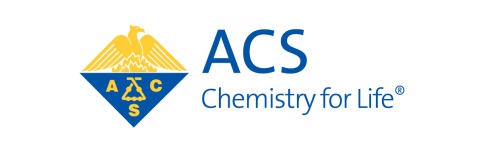 2023 Nominee Information TemplateThis form is a basic template of the online nomination fields and is designed to help the primary nominator acquire the necessary information about the nominee to complete the online nomination submission.  This form is not the nomination itself and cannot be submitted as such.  All nominations must be submitted using the online system at https://www.nominatefellow.acs.org.  Visit www.acs.org/fellows for additional nomination resources.DOCUMENT UPLOADSIn addition to the information above, the primary nominator will be required to upload:Primary Nominator Letter* — recommendation letter in support of the nominationTwo (2) Secondary Nominator Letters* — recommendation letters in support of the nominationIt is recommended that one Secondary Nominator focus on the nominee’s volunteer service to the ACS community contributions and the other Secondary Nominator focus on the nominee’s scientific/professional contributions. Among the three letters, there should be a clear description of the nominee's excellence and leadership and its impact in both of these areas. In order to provide a diverse perspective regarding the eligibility of the candidate, it is strongly recommended that the letters of recommendation address the breadth of the candidate’s professional contributions and volunteer service to the ACS community and not be limited just to the nominee’s contributions in research/teaching/management or as a member of a Committee, Local Section, or Technical Division.   Each letter should not exceed 800 words (maximum two pages), with no less than 11pt font, and should be on official letterhead, where applicable. Only PDF file format is accepted.Nominee Resume/CV* — File should not exceed two pages, with no less than 11pt font.  Distinguish refereed from non-refereed publications in the file.  Only PDF file format is accepted.The primary nominator may be required to upload:Letter of Attestation if the nomination is being submitted on behalf of a Committee, Division, or Local Section and the Chair of that body is not eligible to serve as the primary or a secondary nominator. The letter should be authored by the Chair of the nominating body, include the nominee’s name, and attest that the nomination is indeed being submitted on behalf of the Committee, Division, or Local Section. If the Chair is the nominee, refer to the Nomination Types section for requirements regarding who must write the letter of attestation. Only PDF file format is accepted. The Letter will be verified by program staff, but will not be seen by the Selection Committee.The primary nominator will have the option to upload:Supplementary Material in support of the nomination, which should not exceed a total of 2000 words (maximum five pages).  Only PDF file format is accepted. Support letters from persons who are not members of the ACS would be appropriate for this section. If the nominee has proprietary work in industry, it is suggested that the Primary Nominator include a letter from someone in the nominee's management chain in this section. * = required field; in sections where multiple records may be entered, a minimum of one record is requiredCODE OF CONDUCTRespond to the following statement regarding the nominee.*To the best of my knowledge, including past and present circumstances, the nominee: (1) Employs and requires good safety protocols and practices in his/her laboratory and/or work environment;
(2) Adheres to the ACS Volunteer/National Meeting Attendee Conduct Policy when participating in ACS meetings and activities;(3) Upholds the highest ethical standards in his/her laboratory and/or work environment; and
(4) Otherwise engages in conduct that is consistent with the Core Values of the Society, the objects of the American Chemical Society as stated in Article I Section II of its Constitution and the Chemical Professional's Code of Conduct.○ Yes     ○ NoPlease explain if answer is “No”*: Limit text to 750 words.AWARD CITATIONSDescribe the nominee's contributions in these two areas in a manner suitable for publication.  View citation examples from the 2022 class of ACS Fellows. Please note that the ACS Fellows Program considers compensated positions (e.g. ACS journal editorial positions) to be professional rather than volunteer contributions. Please include compensated positions in the Contribution to the Science/Profession Citation and not in the Contribution to the ACS Community Citation.Contribution to the Science/Profession Citation*: Describe the nominee's most significant contribution and its impact in the science, the profession, education, and/or management. Limit text to 30 words.Contribution to the ACS Community Citation*: Describe the nominee's most significant volunteer service and its impact in the ACS community. Limit text to 30 words.PROFESSIONAL ORGANIZATION AFFILIATIONSEnter up to six of the nominee’s most significant professional organization affiliations in ACS and/or other professional organizations.If the nominee has ACS positions recorded in their member record (e.g., positions held in ACS National Committees, Local Sections, Divisions), these may be viewed in the nomination system to copy and paste into the fields for this section.PROFESSIONAL ORGANIZATION AFFILIATIONSEnter up to six of the nominee’s most significant professional organization affiliations in ACS and/or other professional organizations.If the nominee has ACS positions recorded in their member record (e.g., positions held in ACS National Committees, Local Sections, Divisions), these may be viewed in the nomination system to copy and paste into the fields for this section.PROFESSIONAL ORGANIZATION AFFILIATIONSEnter up to six of the nominee’s most significant professional organization affiliations in ACS and/or other professional organizations.If the nominee has ACS positions recorded in their member record (e.g., positions held in ACS National Committees, Local Sections, Divisions), these may be viewed in the nomination system to copy and paste into the fields for this section.PROFESSIONAL ORGANIZATION AFFILIATIONSEnter up to six of the nominee’s most significant professional organization affiliations in ACS and/or other professional organizations.If the nominee has ACS positions recorded in their member record (e.g., positions held in ACS National Committees, Local Sections, Divisions), these may be viewed in the nomination system to copy and paste into the fields for this section.Professional Organization Name*Position/Title*From* (YYYY)To* (YYYY or Present)VOLUNTEER SERVICE TO THE ACS COMMUNITYEnter up to six of the most significant examples of the nominee’s documented excellence and leadership in volunteer service, based on specific results achieved, in service to ACS and its membership and community. Each of the (up to) six service examples should be entered and saved as a separate record. One record consists of the five fields: Title/From/To/Details/Impact.Please note that the ACS Fellows Program considers compensated positions (e.g. ACS journal editorial positions) to be professional rather than volunteer contributions. Please include compensated positions in the Contributions to the Science/Profession section and not in this section.VOLUNTEER SERVICE TO THE ACS COMMUNITYEnter up to six of the most significant examples of the nominee’s documented excellence and leadership in volunteer service, based on specific results achieved, in service to ACS and its membership and community. Each of the (up to) six service examples should be entered and saved as a separate record. One record consists of the five fields: Title/From/To/Details/Impact.Please note that the ACS Fellows Program considers compensated positions (e.g. ACS journal editorial positions) to be professional rather than volunteer contributions. Please include compensated positions in the Contributions to the Science/Profession section and not in this section.VOLUNTEER SERVICE TO THE ACS COMMUNITYEnter up to six of the most significant examples of the nominee’s documented excellence and leadership in volunteer service, based on specific results achieved, in service to ACS and its membership and community. Each of the (up to) six service examples should be entered and saved as a separate record. One record consists of the five fields: Title/From/To/Details/Impact.Please note that the ACS Fellows Program considers compensated positions (e.g. ACS journal editorial positions) to be professional rather than volunteer contributions. Please include compensated positions in the Contributions to the Science/Profession section and not in this section.Volunteer Service Title (1)* From* (YYYY)To* (YYYY or Present)Volunteer Service Details* Limit text to 200 words.Volunteer Service Details* Limit text to 200 words.Volunteer Service Details* Limit text to 200 words.Summary of Impact/Significance* Limit text to 50 words.Summary of Impact/Significance* Limit text to 50 words.Summary of Impact/Significance* Limit text to 50 words.Volunteer Service Title (2)From (YYYY)To (YYYY or Present)Volunteer Service Details Limit text to 200 words.Volunteer Service Details Limit text to 200 words.Volunteer Service Details Limit text to 200 words.Summary of Impact/Significance Limit text to 50 words.Summary of Impact/Significance Limit text to 50 words.Summary of Impact/Significance Limit text to 50 words.Volunteer Service Title (3)From (YYYY)To (YYYY or Present)Volunteer Service Details Limit text to 200 words.Volunteer Service Details Limit text to 200 words.Volunteer Service Details Limit text to 200 words.Summary of Impact/Significance Limit text to 50 words.Summary of Impact/Significance Limit text to 50 words.Summary of Impact/Significance Limit text to 50 words.Volunteer Service Title (4)From (YYYY)To (YYYY or Present)Volunteer Service Details Limit text to 200 words.Volunteer Service Details Limit text to 200 words.Volunteer Service Details Limit text to 200 words.Summary of Impact/Significance Limit text to 50 words.Summary of Impact/Significance Limit text to 50 words.Summary of Impact/Significance Limit text to 50 words.Volunteer Service Title (5)From (YYYY)To (YYYY or Present)Volunteer Service Details Limit text to 200 words.Volunteer Service Details Limit text to 200 words.Volunteer Service Details Limit text to 200 words.Summary of Impact/Significance Limit text to 50 words.Summary of Impact/Significance Limit text to 50 words.Summary of Impact/Significance Limit text to 50 words.Volunteer Service Title (6)From (YYYY)To (YYYY or Present)Volunteer Service Details Limit text to 200 words.Volunteer Service Details Limit text to 200 words.Volunteer Service Details Limit text to 200 words.Summary of Impact/Significance Limit text to 50 words.Summary of Impact/Significance Limit text to 50 words.Summary of Impact/Significance Limit text to 50 words.CONTRIBUTIONS TO THE SCIENCE / PROFESSIONEnter up to six of the most significant examples of the nominee’s most significant professional accomplishmentsEach of the (up to) six service examples should be entered and saved as a separate record. One record consists of the five fields: Title/From/To/Details/Impact.CONTRIBUTIONS TO THE SCIENCE / PROFESSIONEnter up to six of the most significant examples of the nominee’s most significant professional accomplishmentsEach of the (up to) six service examples should be entered and saved as a separate record. One record consists of the five fields: Title/From/To/Details/Impact.CONTRIBUTIONS TO THE SCIENCE / PROFESSIONEnter up to six of the most significant examples of the nominee’s most significant professional accomplishmentsEach of the (up to) six service examples should be entered and saved as a separate record. One record consists of the five fields: Title/From/To/Details/Impact.Science/Profession Contribution Title (1)* From* (YYYY)To* (YYYY or Present)Science/Profession Contribution Details* Limit text to 200 words.Science/Profession Contribution Details* Limit text to 200 words.Science/Profession Contribution Details* Limit text to 200 words.Summary of Impact/Significance* Limit text to 50 words.Summary of Impact/Significance* Limit text to 50 words.Summary of Impact/Significance* Limit text to 50 words.Science/Profession Contribution Title (2)From (YYYY)To (YYYY or Present)Science/Profession Contribution Details Limit text to 200 words.Science/Profession Contribution Details Limit text to 200 words.Science/Profession Contribution Details Limit text to 200 words.Summary of Impact/Significance Limit text to 50 words.Summary of Impact/Significance Limit text to 50 words.Summary of Impact/Significance Limit text to 50 words.Science/Profession Contribution Title (3)From (YYYY)To (YYYY or Present)Science/Profession Contribution Details Limit text to 200 words.Science/Profession Contribution Details Limit text to 200 words.Science/Profession Contribution Details Limit text to 200 words.Summary of Impact/Significance Limit text to 50 words.Summary of Impact/Significance Limit text to 50 words.Summary of Impact/Significance Limit text to 50 words.Science/Profession Contribution Title (4)From (YYYY)To (YYYY or Present)Science/Profession Contribution Details Limit text to 200 words.Science/Profession Contribution Details Limit text to 200 words.Science/Profession Contribution Details Limit text to 200 words.Summary of Impact/Significance Limit text to 50 words.Summary of Impact/Significance Limit text to 50 words.Summary of Impact/Significance Limit text to 50 words.Science/Profession Contribution Title (5)From (YYYY)To (YYYY or Present)Science/Profession Contribution Details Limit text to 200 words.Science/Profession Contribution Details Limit text to 200 words.Science/Profession Contribution Details Limit text to 200 words.Summary of Impact/Significance Limit text to 50 words.Summary of Impact/Significance Limit text to 50 words.Summary of Impact/Significance Limit text to 50 words.Science/Profession Contribution Title (6)From (YYYY)To (YYYY or Present)Science/Profession Contribution Details Limit text to 200 words.Science/Profession Contribution Details Limit text to 200 words.Science/Profession Contribution Details Limit text to 200 words.Summary of Impact/Significance Limit text to 50 words.Summary of Impact/Significance Limit text to 50 words.Summary of Impact/Significance Limit text to 50 words.HONORS AND AWARDSEnter up to six major honors/awards for the nominee.  If the nominee has received an ACS National Award, the record may be viewed in the nomination system to copy and paste into the fields for this section.HONORS AND AWARDSEnter up to six major honors/awards for the nominee.  If the nominee has received an ACS National Award, the record may be viewed in the nomination system to copy and paste into the fields for this section.HONORS AND AWARDSEnter up to six major honors/awards for the nominee.  If the nominee has received an ACS National Award, the record may be viewed in the nomination system to copy and paste into the fields for this section.Honor/Award Name*Award Sponsor*Year Received*